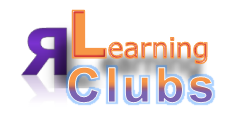 Adult Community LearningSupporting Rotherham Learning Clubs Grant Application Form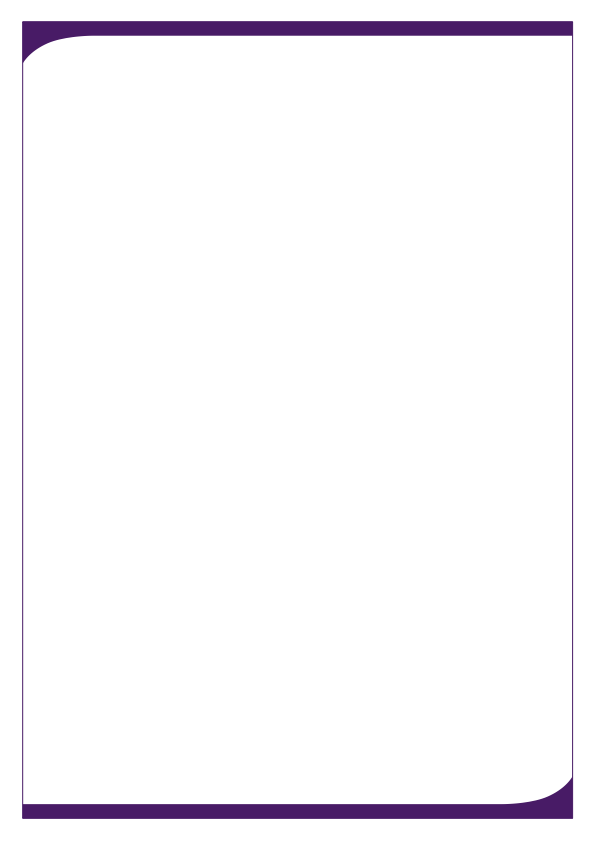 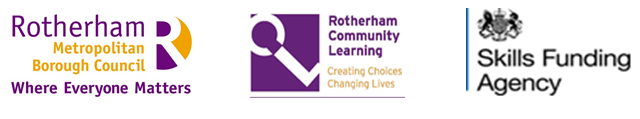 Overview/explainationMany people learn in clubs that are organised by their own members and it takes time and effort to keep groups going. RMBC Adult Community Learning recognises the need to offer support to such groups and is keen to help develop the number of self organised learning groups in Rotherham. To do that we have made available a small amount of funding in the form of  a small grant.Who can apply?Voluntary and community groups or charities that wish to promote learning activities amongst their members. This can include:Clubs where learners organise and fund their own learning Groups that are informally organised and runGroups / clubs based on common interestClubs that encourage peer tutoring or passing on of skills amongst group membersParent groupsReading CirclesWalking GroupsDrama GroupsHistory GroupsWhat is this grant for?To support the development of  a network of learning clubs across Rotherham and can cover the costs for a variety of activities including:‘Start up’ support for groups who may wish to form learning clubs Purchase of resources to support learning Expenses for visiting speakers Field trips Room hireHow much in total?Rotherham Adult Community Learning has identified £5000 for 2015. This is the total for the year. You will not be eligible to apply for the full £5000.Our contact detailsFor further information or advice telephoneJulie Roddis: 01709 823426  e-mail: julie.roddis@rotherham.gov.uk Maherun Choudhury: 01709 254799  e-mail: maherun.choudhury@rotherham.gov.uk Your Group Profile:Name of Group………………………………………………………………………………How many members are there in your group?........................................................Do you have a regular meeting place?    Yes         No Address…………………………………………………………………………………………………………………………………………………………………………………………If no, where do you meet?………………………………………………………………………………………………….…………………………………………………………………………………………………………………………………………………………………………………………………….Purpose for RLC Grant applicationYour Contact DetailsName of person applying for grant: ……………………………………………………Position/job title:…………………………………………………………………………….Address:………………………………………………………………………………………Post Code:…………………………………Contact Telephone:……………………………………………………………E:mail Address:………………………………………………………………………………Date application submitted:……………………………………………………..Signature:………………………………………………………………………..Bank Account Details:Name of Bank………………………………………………………………………………Address:………………………………………………………………………………………Bank sort code:……………………………………………………….Bank Account No:…………………………………………………….Made payable to (organisation name/account holder’s name):…………………………………………………………………………………………………………………Your SystemsPlease circle Yes/ No/ Don’t Know, to the following questions. What Happens with your completed application?A panel will meet and make a decision on whether your application is successful. You will be notified in writing of our decision.You will be required to complete a grant acceptance form with our terms and conditions.You will be paid once evidence of your receipts of spend is received, along with an invoice. If you need payment in advance to buy resources etc. we will pay out on raised purchase orders that are appropriately evidenced. Returning your completed application:Please send completed application by post to:Maherun ChoudhuryAdult Community LearningRiverside HouseFirst Floor, Wing BMain StreetRotherham, S60 1AEBy e-mailMaherun.choudhury@rotherham.gov.ukClosing dates are as follows:1st Round Closing Date: Monday 16th February 2015 by 5:00 pm2nd Round Closing Date: Monday 20th April 2015 by 5:00 pm3rd Round Closing Date: Monday 8th June 2015 by 5:00 pmAre you a Registered Charity?    YesNoDon’t KnowDo you have a group Constitution?YesNoDon’t KnowDo you have a Term of Reference?YesNoDon’t KnowDo you have a Bank Account?YesNoDon’t KnowDo you have Liability Insurance?YesNoDon’t KnowDo you have a Health and Safety Policy?YesNoDon’t KnowDo you have an Equal Opportunity Policy?YesNoDon’t KnowDo you have Child Safeguarding Policy?YesNoDon’t KnowDo you have Adult Safeguarding Policy?YesNoDon’t Know